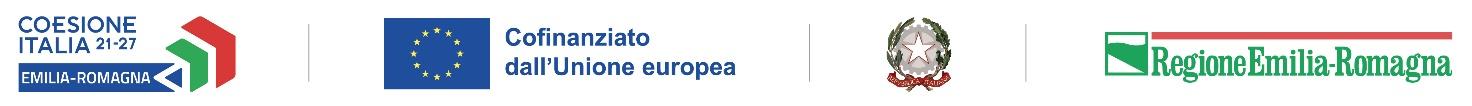 PR FESR EMILIA-ROMAGNA 2021-2027Priorità 3 Mobilità sostenibile e qualità dell’ariaObiettivo Specifico 2.8 Promuovere la mobilità urbana multimodale sostenibile qualeparte della transizione verso un’economia a zero emissioni nette di carbonioAzione 2.8.2  Sistemi per la mobilità intelligenteAzione specifica 4Software innovativo per la gestione di progetti al fine di incrementare la qualità nella pianificazione dei trasporti con particolare riferimento all’infomobilità.SCHEDA PROGETTO DATI GENERALI DEL PROGETTODenominazione del progetto1.2 Abstract del progetto1.3 Beneficiario**Il beneficiario è inteso come il soggetto responsabile dell’avvio e dell’attuazione e della spesa del progettoDESCRIZIONE DEL PROGETTOInquadramento del progetto nell’ambito del PR FESR 2021-2027Coerenza del progetto con le strategie di riferimentoDescrizione del progettoTEMPISTICA DI REALIZZAZIONECronoprogramma procedurale dell’interventoDATI FINANZIARIModalità di finanziamentoQuadro economico4.3 Cronoprogramma annuale di spesa* (indicare le annualità stimate di spesa dell’intervento)*la distribuzione della spesa per annualità in fase di redazione della presente scheda è da intendersi come indicativa e sarà poi oggetto di ulteriore verifica di coerenza con le disponibilità del bilancio regionale, ai fini della concessione delle risorse Sostenibilità gestionale e finanziariaINDICATORI E CATEGORIE DI INTERVENTOIndicatori*si evidenzia che il PR FESR prevede un target di 800 unità da raggiungere al 2024 e di 2.000 al 2029 Nella valorizzazione degli indicatori occorre seguire le indicazioni contenute nelle Fiches metodologiche sugli indicatori della Commissione Europea, riportate di seguito. Indicatore P08Definizione: L’indicatore rileva il numero di apparecchi intelligenti installati a bordo del trasporto pubblico collettivo come effetto del sostegno fornito dal Programma alle operazioni selezionate.Rilevazione in sede di presentazione della domanda: In fase di presentazione della domanda, il beneficiario, coerentemente con quanto previsto in fase di progettazione dell’intervento, dovrà indicare il numero di apparecchi intelligenti che intende installare a bordo dei mezzi del trasporto pubblico nell’ambito dell’operazione sostenuta dal Programma.Rilevazione a conclusione del progetto: unitamente alla presentazione della rendicontazione a saldo, il beneficiario dovrà fornire il numero di dispositivi effettivamente installati a bordo dei mezzi del trasporto pubblico collettivo come effetto del sostegno ricevuto dal Programma.Documenti a supporto dell’indicatore: il valore realizzato dell’indicatore dovrà essere supportato da una relazione tecnica che illustri, inequivocabilmente, il numero di apparecchi intelligenti installati a bordo dei mezzi del trasporto pubblico e l’effettiva connessione causale tra l’installazione degli apparecchi intelligenti e le attività previste dalle operazioni selezionate.Indicatore RCR 62Definizione: Utenti annuali del trasporto pubblico nuovo o modernizzato finanziato dalle operazioni selezionate. Il trasporto pubblico comprende quello urbano e suburbano, come autobus, filobus, linee di autobus acquatici (che non sono tram o metropolitane - vedi RCR63). La modernizzazione del trasporto pubblico si riferisce a miglioramenti significativi in termini di infrastrutture, accesso e qualità del servizio.Rilevazione in sede di presentazione della domanda: il valore baseline dell'indicatore è stimato come il numero di utenti del servizio di trasporto nell'anno precedente l'inizio dell'intervento, ed è pari a zero per i nuovi servizi.Rilevazione a conclusione del progetto: Il valore realizzato è stimato ex post come il numero di utenti del servizio di trasporto per l'anno successivo al completamento fisico dell'intervento.Documenti a supporto dell’indicatore: il beneficiario dovrà fornire documenti sufficienti a comprovare il numero di utenti annuali dei mezzi di trasporto pubblico nuovi o modernizzati, finanziati dalle operazioni selezionate, attraverso evidenze verificabili (es. contatori automatici) nel corso dell’anno successivo al completamento fisico dell’intervento.5.2 Categorie di intervento (Individuare il/i settori di intervento attinenti al progetto e quantificarne le risorse allocate)Valorizzare le risorse destinate agli investimenti del progetto secondo la loro natura, considerando che il totale deve corrispondere al totale del progetto e che possono essere valorizzate 1 o entrambe le categorie indicate Verifica di compatibilità con il principio del non arrecare danno significativo (cd. DNSH)Con il Programma PR FESR 2021-2027 e con le relative misure attuative la Regione Emilia-Romagna intende rispettare e conformarsi, secondo quanto previsto nell’articolo 9, comma 4 del Regolamento (UE) 2021/1060, al principio di “non arrecare un danno significativo (DNSH)” e agli obiettivi ambientali individuati nell’articolo 9 del Regolamento UE n. 852/2020 (mitigazione dei cambiamenti climatici; l’adattamento ai cambiamenti climatici; l’uso sostenibile e la protezione delle acque e delle risorse marine; la transizione verso un’economia circolare; la prevenzione e la riduzione dell’inquinamento; la protezione e il ripristino della biodiversità e degli ecosistemi). Il principio DNSH, declinato su questi obiettivi ambientali definiti nell’ambito del sistema di tassonomia delle attività ecosostenibili, ha lo scopo di valutare se una misura possa o meno arrecare un danno ai sei obiettivi ambientali individuati nell’accordo di Parigi (Green Deal europeo). In particolare, ai sensi dell’art. 17 del Regolamento UE n. 852/2020, un'attività economica arreca un danno significativo:alla mitigazione dei cambiamenti climatici, se porta a significative emissioni di gas serra (GHG);all'adattamento ai cambiamenti climatici, se determina un maggiore impatto negativo del clima attuale e futuro, sull'attività stessa o sulle persone, sulla natura o sui beni;all'uso sostenibile o alla protezione delle risorse idriche e marine, se è dannosa per il buono stato dei corpi idrici (superficiali, sotterranei o marini) determinandone il loro deterioramento qualitativo o la riduzione del potenziale ecologico;all'economia circolare, inclusa la prevenzione, il riutilizzo ed il riciclaggio dei rifiuti, se porta a significative inefficienze nell'utilizzo di materiali recuperati o riciclati, ad incrementi nell'uso diretto o indiretto di risorse naturali, all’incremento significativo di rifiuti, al loro incenerimento o smaltimento, causando danni ambientali significativi a lungo termine; alla prevenzione e riduzione dell'inquinamento, se determina un aumento delle emissioni di inquinanti nell'aria, nell'acqua o nel suolo; alla protezione e al ripristino di biodiversità e degli ecosistemi, se è dannosa per le buone condizioni e resilienza degli ecosistemi o per lo stato di conservazione degli habitat e delle specie, comprese quelle di interesse per l'Unione europea.Considerato che l’AZIONE SPECIFICA 4, individuata nell’ambito dei sistemi per la mobilità intelligente (azione 2.8.2, Priorità 3-“mobilità sostenibile e qualità dell'aria” del PR FESR 2021-2027) ha come obiettivo l’implementazione di software innovativo per la gestione di progetti al fine di incrementare la qualità nella pianificazione dei trasporti con particolare riferimento all’infomobilità SI RITIENE che, in quanto costituita da sole azioni immateriali, possa essere “assunta ex-ante” la conformità al principio DNSH e possa essere applicabile un approccio semplificato come previsto alle sezioni 2.2 e 3 della Comunicazione della Commissione “Orientamenti tecnici sull’applicazione del principio «non arrecare un danno significativo» a norma del regolamento sul dispositivo per la ripresa e la resilienza (2021/C/58/01)”.  Per queste spese, ai fini DNSH, non è dovuta la presentazione di documentazione nè in fase di domanda nè in fase di rendicontazione.Indicare un titolo sintetico che identifichi il progetto e che sarà utilizzato ai fini di informazione e pubblicità dei progetti approvatiFornire una sintesi del progetto (max 1.000 caratteri) che sarà utilizzata ai fini di informazione e pubblicità dei progettiDenominazionePartita IVA o CFVia/Piazza e n. civicoCAPComuneProvinciaPriorità PR FESR 2021-2027Priorità 3 – Mobilità sostenibile e qualità dell’ariaObiettivo specificoObiettivo specifico 2.8 Promuovere la mobilità urbana multimodale sostenibile quale parte della transizione verso un’economia a zero emissioni nette di carbonioAzione PR FESR 2021-20272.8.2 Sistemi per la mobilità intelligenteIllustrare la coerenza dell’intervento con la strategia, i contenuti e l’obiettivo specifico del Programma Regionale.In particolare illustrare la coerenza con la programmazione regionale e con la normativa nazionale e comunitaria di settore tra cui:Il Piano Regionale Integrato della qualità dell’AriaIl Piano Energetico Regionale 2030Il Piano triennale di Attuazione 2022-2024 del PER 2030La Strategia Regionale Agenda 2030 per lo Sviluppo SostenibileIl Piano Regionale Integrato dei Trasporti 2025Il Programma 2022-2025 per la mobilità sostenibileIl percorso regionale per la Neutralità CarbonicaIl Programma nazionale di controllo dell’inquinamento atmosferico Illustrare l’integrazione degli interventi proposti con gli strumenti di pianificazione della mobilità urbana sostenibile nei comuni e con gli altri strumenti di governance del territorio.Illustrare la coerenza con i Piani Urbani della Mobilità Sostenibile, laddove previsti dalla legislazione vigente o con altri pertinenti strumenti di settoreIllustrare il progetto, descrivendone obiettivi e risultati attesi.Nella descrizione del progetto andranno inoltre evidenziati:la definizione degli obiettivi;il grado di innovatività dell’intervento;la fruibilità e diffusione dei nuovi servizi all’utenza;l’integrazione con le piattaforme informatiche sui sistemi di trasporto (intermodalità);l’impatto sul TPL dell’intero territorio regionale;la qualità economico-finanziaria del progetto in termini di economicità della proposta (rapporto tra l’importo del sostegno, le attività intraprese e il conseguimento degli obiettivi) e di sostenibilità finanziaria (disponibilità di risorse necessarie a coprire i costi di gestione e di manutenzione degli investimenti previsti);la capacità del progetto di contribuire alla neutralità carbonica.Fase già realizzataData inizio effettiva o previstaData fine previstaLAVORIProgetto di Fattibilità tecnico-economicaProgetto esecutivoIndizione garaStipula contrattoEsecuzione lavori CollaudoSERVIZI/FORNITUREProgettazione/atti propedeuticiStipula contratto FornitoreCertificato regolare esecuzioneRisorseValori assoluti (euro)%Risorse a carico del PR FESR Emilia-Romagna 2021-2027Risorse a carico del beneficiarioTOTALETipologia di spesaImporti         (in euro)Spese tecniche di progettazione, direzione lavori, coordinamento della sicurezza e collaudiSpese per esecuzione lavoriSpese per acquisizione di beni e serviziSpese generaliTOTALE202420252026Descrivere le modalità che si intendono attivare al fine di garantire la sostenibilità gestionale e finanziaria del progetto intesa come disponibilità di risorse necessarie a coprire i costi di gestione e manutenzione degli interventi previstiCodiceIndicatori di outputUnità di misuraValore previsto a conclusione del progettoP08Apparecchi intelligenti installati a bordo del trasporto pubblico collettivoNumeroCodiceIndicatori di risultatoUnità di misuraBaselineValore previsto a conclusione del progettoRCR62Numero annuale di utenti dei trasporti pubblici nuovi o modernizzatiUtilizzatori/annoCodiceSettore di interventoRisorse allocate084Digitalizzazione dei trasporti urbani085Digitalizzazione dei trasporti, se dedicata in parte alla riduzione delle emissioni di gas a effetti serra: trasporto urbano TOTALE TOTALE PRINCIPIO DNSH